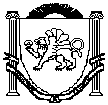 АДМИНИСТРАЦИЯЗуйского сельского поселенияБелогорского районаРеспублики КрымП О С Т А Н О В Л Е Н И ЕРуководствуясь Бюджетным кодексом Российской Федерации, Федеральным законом от 06.10.2003 № 131-ФЗ «Об общих принципах организации местного самоуправления в Российской Федерации», Законом Республики Крым от 21.08.2014 № 54-ЗРК «Об основах местного самоуправления в Республике Крым», Постановлением Совета Министров Республики Крым от 11.10.2019 № 575 «О распределении субвенций из бюджета Республики Крым местным бюджетам муниципальных образований Республики Крым на капитальный ремонт объектов муниципальной собственности в рамках реализации Государственной программы Республики Крым "Развитие топливно-энергетического комплекса Республики Крым"», Уставом муниципального образования Зуйское сельское поселение Белогорского района Республики Крым, администрация Зуйского сельского поселения Белогорского района Республики Крымп о с т а н о в л я е т:1.Утвердить Порядок расходования средств, предоставляемых из бюджета Республики Крым в виде субвенции бюджету муниципального образования Зуйское сельское поселение Белогорского района Республики Крым, на капитальный ремонт объектов муниципальной собственности в рамках реализации Государственной программы Республики Крым "Развитие топливно-энергетического комплекса Республики Крым" (приложение).2.Настоящее постановление вступает в силу с момента подписания и обнародования и распространяется на правоотношения, возникшие с 17.10.2019 года.3.	Настоящее постановление обнародовать на официальном Портале Правительства Республики Крым на странице Белогорского муниципального района (belogorskiy.rk.gov.ru) в разделе «Муниципальные образование района» подраздел «Зуйское сельское поселение», а также путем размещения на информационном стенде административного здания сельского поселения.4.	Контроль по исполнению настоящего постановления оставляю за собой.СОГЛАСОВАНО:Ознакомлены:Л.Б. ШалагашеваВедущий специалист сектора по вопросам финансированияи бухгалтерского учетаПриложение 1к постановлению администрации Зуйского сельского поселения Белогорского	 района Республики Крым от 12.12.2019 года №207 Порядокрасходования средств, предоставляемых из бюджета Республики Крым в виде субвенции бюджету муниципального образования Зуйское сельское поселение Белогорского района Республики Крым, на капитальный ремонт объектов муниципальной собственности в рамках реализации Государственной программы Республики Крым "Развитие топливно-энергетического комплекса Республики Крым"»1.	Настоящий Порядок разработан в соответствии со статьями 79.1, 139 Бюджетного кодекса Российской Федерации и определяет порядок, цели, условия и механизм предоставления и расходования субсидий из бюджета Республики Крым бюджету муниципального образования Зуйское сельское поселение Белогорского района Республики Крым на софинансирование капитального ремонта объектов муниципальной собственности в рамках реализации Государственной программы Республики Крым «Развитие топливно-энергетического комплекса», утвержденной постановлением Совета министров Республики Крым от 29 декабря 2018 года № 694 (далее - Субсидии, Программа соответственно).2.	Целью предоставления Субсидий является софинансирование расходных обязательств муниципального образования Зуйское сельское поселение Белогорского района Республики Крым, связанных с финансовым обеспечением реализации мероприятий по выполнению капитальных ремонтов объектов муниципальной собственности в рамках реализации Программы.3.	Главным распорядителем бюджетных средств является Министерство топлива и энергетики Республики Крым (далее - Министерство).4.	Получателем Субсидий является муниципальное образование Зуйское сельское поселение Белогорского района Республики Крым (далее - Получатель).5.	Распределение Субсидий между Получателем устанавливается законом Республики Крым о бюджете Республики Крым на соответствующий финансовый год и плановый период (далее – Закон о бюджете Республики Крым) и (или) нормативным правовым актом Совета министров Республики Крым.Уровень софинансирования расходного обязательства муниципального образования Республики Крым из бюджета Республики Крым устанавливается в размере 95 процентов за счет средств бюджета Республики Крым, 5 процентов за счет средств Получателя.6.	Субсидии предоставляются Получателю в пределах бюджетных ассигнований, предусмотренных Законом о бюджете Республики Крым, и лимитов бюджетных обязательств, доведенных в установленном порядке Министерству на цели предоставления Субсидий, указанные в пункте 2 настоящего Порядка.7. Субсидии носят целевой характер и не могут быть использованы на иные цели. Субсидии не могут быть использованы Получателем в целях размещения на депозиты.Критерием отбора Получателя для предоставления Субсидий является наличие объекта муниципальной собственности, на реализацию которого предоставляется Субсидия, в утвержденной Республиканской адресной инвестиционной программе Республики Крым или утвержденном Плане капитального ремонта Республики Крым в рамках реализации мероприятий государственных программ Республики Крым.9.	Условиями предоставления и расходования Субсидий являются:-	заключение между Министерством и Получателем соглашения о предоставлении Субсидий (далее - Соглашение);-	наличие в бюджете муниципального образования Зуйское сельское поселение Белогорского района Республики Крым бюджетных ассигнований на исполнение расходного обязательства муниципального образования Республики Крым, софинансирование которого осуществляется из бюджета Республики Крым, в размере не менее 5 процентов от объема, необходимого для исполнения данного расходного обязательства, включающего размер планируемой к предоставлению из бюджета Республики Крым Субсидии;-	наличие у Получателя утвержденной муниципальной программы, цели которой совпадают с целями Программы и в которой указано адресное распределение объектов муниципальной собственности, на реализацию которых предоставляются Субсидии;-	наличие положительного заключения государственной экспертизы по проектно-сметной документации или проектной документации по объекту муниципальной собственности, на реализацию которого предоставляются Субсидии (далее- заключение государственной экспертизы);-	соблюдение целевых назначений расходования Субсидий;-	письменное обязательство муниципального образования Зуйское сельское поселение Белогорского района Республики Крым о реализации мероприятий по выполнению капитальных ремонтов объектов муниципальной собственности (в случае предоставления Субсидий в целях софинансирования расходных обязательств бюджету муниципального образования Зуйское сельское поселение Белогорского района Республики Крым по выполнению капитальных ремонтов объектов муниципальной собственности) в текущем году финансирования;-	письменное обязательство муниципального образования Зуйское сельское поселение Белогорского района Республики Крым по обеспечению выполнения показателей результативности предоставления Субсидий, установленных Соглашением.Муниципальное образование Зуйское сельское поселение Белогорского района Республики Крым направляет Министерству гарантийное письмо о получении заключения государственной экспертизы до начала очередного финансового года в случае, если выполнение проектно-изыскательских работ и получение положительных заключений государственной экспертизы ожидается в текущем году за счет средств местного бюджета.10. Предоставление Субсидий осуществляется в соответствии с Соглашением на срок, не превышающий срок действия утвержденных Министерству лимитов бюджетных обязательств на предоставление Субсидий на цели, указанные в пункте 2 настоящего Порядка.11. Соглашение должно содержать следующие положения:1)	размер предоставляемых Субсидий, цель, порядок, условия и сроки их предоставления и расходования;2)	уровень софинансирования, выраженный в процентах от объема бюджетных ассигнований на исполнение расходного обязательства муниципального образования Республики Крым, предусмотренных в бюджете муниципального образования Республики Крым, в целях софинансирования которого предоставляются Субсидии, установленный с учетом предельного уровня софинансирования, утвержденного нормативным правовым актом Совета министров Республики Крым;3)	объем бюджетных ассигнований бюджета муниципального образования Республики Крым на реализацию расходного обязательства, в целях софинансирования которого предоставляются Субсидии в объеме, необходимом для исполнения данного расходного обязательства, включающем размер планируемых к предоставлению из бюджета Республики Крым Субсидий;4)	значения показателей результативности использования Субсидий, которые должны соответствовать значениям целевых показателей (индикаторов) Программы либо обеспечивать достижение целевых показателей (индикаторов) Программы, и обязательства муниципального образования Республики Крым по их достижению;5)	права и обязанности сторон Соглашения;6)	обязательство муниципального образования Республики Крым по целевому использованию Субсидий;7)	сроки и порядок представления муниципальным образованием Республики Крым отчетности об осуществлении расходов местного бюджета муниципального образования Республики Крым, источником финансового обеспечения которых являются Субсидии;8)	порядок осуществления контроля за соблюдением муниципальным образованием Республики Крым условий, целей и порядка предоставления Субсидий;9)	последствия не достижения муниципальным образованием Республики Крым установленных значений показателей результативности использования Субсидий;10)	порядок и сроки возврата Субсидий в бюджет Республики Крым в случае нарушения условий, установленных при их предоставлении;11)	ответственность за нарушение сторонами Соглашения условий Соглашения;12)	условие о вступлении в силу Соглашения;13)	график перечисления Субсидий;14)	перечень объектов капитального строительства (с указанием мощности объекта, сроков строительства и сметной стоимости) и (или) объектов недвижимого имущества (в случае предоставления Субсидий в целях софинансирования расходных обязательств бюджету муниципального образования Зуйское сельское поселение Белогорского района Республики Крым по осуществлению капитальных вложений);15)	случаи и порядок внесения изменений в Соглашение, в том числе в случае уменьшения Министерству ранее доведенных в установленном порядке лимитов бюджетных обязательств на предоставление Субсидий, а также случаи и порядок досрочного прекращения Соглашения;16)	перечень объектов капитального ремонта муниципальной собственности (с указанием мощности объекта, объемов выполняемых работ, сроков ремонта и сметной стоимости) (в случае предоставления Субсидий в целях софинансирования расходных обязательств бюджету муниципального образования Зуйское сельское поселение Белогорского района Республики Крым по выполнению капитальных ремонтов объектов муниципальной собственности);17)	обязательство муниципального образования Республики Крым об использовании типовой проектной документации (при наличии такой документации), которая разработана для аналогичного объекта капитального строительства (в случае предоставления Субсидий в целях софинансирования расходных обязательств бюджету муниципального образования Зуйское сельское поселение Белогорского района Республики Крым по осуществлению капитальных вложений);18)	указание органа местного самоуправления муниципального образования в Республике Крым, на который возлагаются функции по исполнению (координации исполнения) Соглашения со стороны муниципального образования Республики Крым и представлению отчетности;19)	указание, что в случае если Законом о бюджете Республики Крым предусмотрены Субсидии исключительно на текущий финансовый год, предоставление Субсидий в текущем финансовом году не приводит к возникновению расходных обязательств Республики Крым по предоставлению Субсидий в плановом периоде;20)	условие о перечислении Субсидии из бюджета Республики Крым местному бюджету в пределах суммы, необходимой для оплаты денежных обязательств получателя средств местного бюджета, соответствующих целям предоставления Субсидий;21)	условие об осуществлении Управлением Федерального казначейства по Республике Крым от имени Министерства операций по перечислению Субсидий из бюджета Республики Крым местным бюджетам в пределах суммы, необходимой для оплаты денежных обязательств получателя средств местного бюджета, соответствующих целям предоставления Субсидий.Типовая форма Соглашения утверждается Министерством.12. Внесение в Соглашение изменений, предусматривающих ухудшение значений показателей результативности использования Субсидий, а также продление сроков реализации предусмотренных Соглашением мероприятий не допускается в течение всего периода действия Соглашения, за исключением случаев:- невозможности выполнение условий предоставления Субсидий вследствие обстоятельств непреодолимой силы;- изменения значений целевых показателей (индикаторов) Программы;- существенного (более чем на 10 процентов) сокращения размера Субсидий. Заключение Соглашений или внесение в заключенные Соглашения изменений, предусматривающих превышение уровня софинансирования расходного обязательства муниципального образования Республики Крым из бюджета Республики Крым над предельным уровнем софинансирования расходного обязательства муниципального образования Республики Крым из бюджета Республики Крым, утвержденным Советом министров Республики Крым, не допускаются.13.	В случае внесения в Закон о бюджете Республики Крым и (или) правовой акт Совета министров Республики Крым изменений, предусматривающих уточнение в соответствующем финансовом году объемов бюджетных ассигнований на предоставление Субсидии, в Соглашение вносятся соответствующие изменения.Основанием для внесения изменений в Соглашение также является уменьшение сметной стоимости строительства объектов капитального строительства, на софинансирование которых предоставляется Субсидия, по результатам проверки достоверности сметной стоимости строительства объектов капитального строительства и (или) уменьшение цены муниципального контракта по результатам торгов на право его заключения.В случае уменьшения сметной стоимости объектов капитального строительства Субсидия предоставляется в размере, определенном исходя из уровня софинансирования, предусмотренного Соглашением.В случае увеличения в соответствующем финансовом году сметной стоимости строительства размер Субсидии не подлежит изменению.14.	Показателем оценки результативности использования Субсидий является 100-процентное достижение значений целевых показателей результативности использования Субсидий, установленных заключенным Соглашением.15.	Оценка эффективности использования Субсидий осуществляется Министерством по итогам финансового года на основании сравнения значений показателей результативности использования Субсидий, установленных Соглашением.16.	Перечень показателей результативности использования Субсидий и их значения уточняются исходя из параметров финансирования Программы на очередной финансовый год.17.	Ответственность за достоверность представляемых Министерству сведений и целевое использование Субсидий возлагается на Получателя.18.	Получатели ежемесячно до 5 числа месяца, следующего за отчетным, представляют Министерству отчеты об использовании Субсидий по форме, установленной Министерством.19.	Бюджетный (бухгалтерский) учет поступления и расходования бюджетных средств ведется в порядке, установленном законодательством Российской Федерации.20.	Получатель несет ответственность за целевое, адресное, эффективное и своевременное использование Субсидий в соответствии с законодательством Российской Федерации.21.	В случае если муниципальным образованием Зуйское сельское поселение Белогорского района Республики Крым по состоянию на 31 декабря года, в котором предоставляются Субсидии, допущены нарушения обязательств, предусмотренных Соглашением, указанных в подпункте 4 пункта 11 настоящего Порядка, и в срок до первой даты представления отчетности о достижении значений показателей результативности использования Субсидий в соответствии с Соглашением в году, следующем за годом предоставления Субсидий, указанные нарушения не устранены, объем средств, подлежащих возврату из бюджета муниципального образования Республики Крым в бюджет Республики Крым в срок до 1 июня года, следующего за годом, в котором предоставляются Субсидии (V возврата), рассчитывается по формуле:V возврата = (V Субсидий x k x m / n) x 0,1,где:V Субсидий - размер Субсидий, предоставленных бюджету муниципального образования Республики Крым в отчетном финансовом году.При расчете объема средств, подлежащих возврату из бюджета муниципального образования Республики Крым в бюджет Республики Крым, в размере Субсидий, предоставленных бюджету муниципального образования Республики Крым (V Субсидий), не учитывается размер остатка Субсидий, не использованного по состоянию на 1 января текущего финансового года, потребность в котором не подтверждена главным администратором доходов бюджета Республики Крым, осуществляющим администрирование доходов бюджета Республики Крым от возврата остатков Субсидий (далее - главный администратор доходов бюджета Республики Крым);m - количество показателей результативности использования Субсидий, по которым индекс, отражающий уровень не достижения i-го показателя результативности использования Субсидий, имеет положительное значение;n - общее количество показателей результативности использования Субсидий;k	- коэффициент возврата Субсидий;0,1 – понижающий коэффициент суммы возврата Субсидий.Коэффициент возврата Субсидий рассчитывается по формуле:k = SUM Di / m,где:Di - индекс, отражающий уровень не достижения i-го показателя результативности использования Субсидий.При расчете коэффициента возврата Субсидий используются только положительные значения индекса, отражающего уровень не достижения i-го показателя результативности использования Субсидий.22.	Индекс, отражающий уровень не достижения i-го показателя результативности использования Субсидий, определяется:1) для показателей результативности использования Субсидий, по которым большее значение фактически достигнутого значения отражает большую эффективность использования Субсидий, по следующей формуле:Di = 1 - Ti / Si,где:Ti - фактически достигнутое значение i-го показателя результативности использования Субсидий на отчетную дату;Si - плановое значение i-го показателя результативности использования Субсидий, установленное Соглашением;2)	для показателей результативности использования Субсидий, по которым большее значение фактически достигнутого значения отражает меньшую эффективность использования Субсидий, по следующей формуле:Di = 1 - Si / Ti.23.	В случае если муниципальным образованием Республики Крым по состоянию на 31 декабря года, в котором предоставляются Субсидии, допущены нарушения обязательств, предусмотренных Соглашением, указанных в подпункте 3 пункта 11 настоящего Порядка, и (или) бюджетные ассигнования из бюджета муниципального образования Республики Крым направлены на финансирование расходного обязательства муниципального образования Республики Крым, софинансируемого за счет Субсидий, в объеме, не соответствующем объему бюджетных ассигнований бюджета муниципального образования Республики Крым на финансирование расходного обязательства муниципального образования Республики Крым, софинансируемого за счет Субсидий, определенному в соответствии с Соглашением, и в срок до 1 апреля года, следующего за годом предоставления Субсидий, указанные нарушения не устранены, объем средств, подлежащих возврату из бюджета муниципального образования Республики Крым в бюджет Республики Крым в срок до 1 мая года, следующего за годом предоставления Субсидий (V возврата), рассчитывается по формуле:V	возврата = V Субсидий x ((VSплан - VSфакт) / VSплан),где:VSплан - плановый объем софинансирования из бюджета муниципального образования Республики Крым;VSфакт - фактический объем софинансирования из бюджета муниципального образования Республики Крым.При расчете объема средств, подлежащих возврату из бюджета муниципального образования Республики Крым в бюджет Республики Крым, в размере Субсидий, предоставленных бюджету муниципального образования Республики Крым (V Субсидий), не учитывается размер остатка Субсидий, не использованного по состоянию на 1 января текущего финансового года, потребность в котором не подтверждена главным администратором доходов бюджета Республики Крым.24.	Основанием для освобождения бюджета муниципального образования Республики Крым от применения мер ответственности, предусмотренных пунктами 21, 23 настоящего Порядка, является документально подтвержденное наступление обстоятельств непреодолимой силы, препятствующих исполнению соответствующих обязательств.Возврат и последующее использование средств, перечисленных из бюджетов бюджету муниципального образования Республики Крым в соответствии с пунктами 21, 23 настоящего Порядка, осуществляются по предложению соответствующего главного администратора доходов бюджета Республики Крым в порядке, установленном бюджетным законодательством Российской Федерации.25.	В случае нецелевого использования Субсидий и (или) нарушения муниципальным образованием Республики Крым условий предоставления Субсидий к нему применяются бюджетные меры принуждения, предусмотренные бюджетным законодательством Российской Федерации.26.	В случае нарушения Получателем требований настоящего Порядка (в том числе в случае нецелевого использования средств бюджета Республики Крым) перечисленная Субсидия подлежит возврату в полном объеме в бюджет Республики Крым.Требование о возврате Субсидии в бюджет Республики Крым (далее – Требование) направляется Министерством Получателю в 10-дневный срок с даты установления нарушения.Возврат Субсидии производится Получателем в течение 5 рабочих дней с даты получения Требования по реквизитам и коду бюджетной классификации Российской Федерации, указанным в Требовании.В	случае не поступления в бюджет Республики Крым средств Субсидии в течение установленного срока Министерство в 30-дневный срок с даты истечения срока для возврата средств Субсидии принимает меры по взысканию средств в судебном порядке.27. Контроль за соблюдением муниципальными образованиями Республики Крым условий, целей и порядка предоставления Субсидий осуществляется Министерством.Органы государственного финансового контроля осуществляют контроль за использованием средств бюджета Республики Крым в соответствии с действующим законодательством Российской Федерации.28.	Контроль за целевым и эффективным использованием бюджетных средств осуществляется в соответствии с действующим законодательством.12 декабря 2019 годапгт Зуя№ 207Об утверждении Порядка расходования средств, предоставляемых из бюджета Республики Крым в виде субвенции бюджету муниципального образования Зуйское сельское поселение Белогорского района Республики Крым, на капитальный ремонт объектов муниципальной собственности в рамках реализации Государственной программы Республики Крым «Развитие топливно-энергетического комплекса Республики Крым»Председатель Зуйского сельского совета-глава администрации Зуйского сельского поселения  А.А. ЛахинЗаведующий сектором по правовым (юридическим) вопросам, делопроизводству, контролю и обращению гражданМ.Р. МеметоваЗаведующий сектором по вопросам муниципального имущества, землеустройства и территориального планированияС.В. КириленкоЗаведующий сектором по вопросам финансирования и бухгалтерского учетаМ.В. Дамаскина